VSTUPNÍ ČÁSTNázev moduluVýživa a hnojení rostlin v zahradnictvíKód modulu41-m-3/AA95Typ vzděláváníOdborné vzděláváníTyp moduluodborný teoretickýVyužitelnost vzdělávacího moduluKategorie dosaženého vzděláníE (tříleté, EQF úroveň 3)H (EQF úroveň 3)Skupiny oborů41 - Zemědělství a lesnictvíKomplexní úlohaHnojiva v zahradnictvíObory vzdělání - poznámky41-52-E/01 Zahradnické práce41-52-H/01 ZahradníkDélka modulu (počet hodin)20Poznámka k délce moduluPlatnost modulu od30. 04. 2020Platnost modulu doVstupní předpokladyVstupní požadavky nejsou stanoveny. JÁDRO MODULUCharakteristika moduluCílem modulu je připravit žáka tak, aby po jeho absolvování:Byl seznámen s uplatněním jednotlivých makro a mikroprvků ve výživě rostlinPochopil technologické postupy při různých způsobech hnojení rostlinPopsal průmyslová a statková hnojiva dle jejich významu pro růst a vývoj rostlinPřispíval svým postojem k ochraně životního prostředí a k zásadám udržitelného rozvoje krajinyObsahem modulu je pochopení základních principů výživy rostlin a na základě toho získat představu o základních typech hnojiv, jejich významu a způsobech aplikace.Očekávané výsledky učeníOčekávané výsledky učení (OVU) ve vazbě na RVPobjasní základní zákonitosti výživy rostlin, má přehled o nejpoužívanějších průmyslových a organických hnojivech;používá průmyslová a statková hnojiva a zná jejich vliv na půdu a životní prostředí;Obsah vzdělávání (rozpis učiva)       1. Výživa rostlin - 4 hodiny1.1. Makro a mikroprvky ve výživě rostlin1.2. Způsoby příjmu živin rostlinou       2.   Hnojiva v zahradnictví - 12 hodin2.1. Rozdělení hnojiv dle obsahu hlavní živiny2.2. Hnojiva statková2.3. Průmyslová hnojiva jednosložková2.4. Průmyslová hnojiva vícesložková3.  Použití hnojiv - 4 hodiny3.1. Možnosti aplikace hnojiv, jejich účinnost v závislosti na aktuálním vývoji rostlin, jejich vliv na půdu a životní prostředíUčební činnosti žáků a strategie výukyVýsledek učení - objasní základní zákonitosti výživy rostlin, má přehled o nejpoužívanějších průmyslových a organických hnojivechŽák:uvede základní mikro a makro prvky včetně jejich významu pro výživu rostlinpochopí základní principy příjmu živin rostlinoupopíše jednotlivé druhy statkových hnojiv a uvede jejich použití v zahradnictvírozčlení průmyslová hnojiva dle obsahu hlavních živin a uvede jejich použití v zahradnictvíVýsledek učení - používá průmyslová a statková hnojiva a zná jejich vliv na půdu a životní prostředíŽákna základě výkladu učitele uvede základní rozdělení hnojivpopíše vliv hnojiv na půdu a možné dopady do oblasti životního prostředíUčební činnosti žákůŽákpracuje s odbornými texty, informacemi získanými z výkladu učitelevyhledává a ověřuje si doplňující informace z Internetuv rámci dialogu s učitelem získává zpětnou vazbu svých znalostíV průběhu modulu je využit frontální způsob výuky s kombinací více slovních metod – popis, výklad, metoda práce s učebnicí, metoda demonstrační, v rámci které se žáci seznámí se vzorky průmyslových hnojiv, posoudí jejich formu, vzhled. Samozřejmostí jsou audiovizuální ukázky výživy rostlin, použití hnojiv apod. Dále je do výuky v rámci praktických metod výuky zařazena exkurze v Gardencentru, která má žáky upozornit na základní nabídkový sortiment průmyslových hnojiv, zejména na specifická hnojiva pro jednotlivé druhy rostlin. Před exkurzí budou mít žáci zadány konkrétní úkoly pro 3 -4 členné skupiny. Cílem bude zaznamenat komerční názvy používaných hnojiv včetně procentického zastoupení živin a určení pro skupinu rostlin. Na základě takto zjištěných údajů a s využitím vlastních fotografií zpracují žáci vlastní skupinový poster – plakát. Do závěrečného zpracování lze využít i informace z Internetu. Zapojení jednotlivých žáků do skupinové práce bude průběžně hodnoceno.Zařazení do učebního plánu, ročníkDoporučuje se zařazení do 1. ročníku oboru H a E. Modul vychází z obsahového okruhu v RVP Základy zahradnické produkce.VÝSTUPNÍ ČÁSTZpůsob ověřování dosažených výsledkůV průběhu teoretické výuky budou využity zejména ústní metody průběžného hodnocení, jejichž smyslem je poskytovat žákovi zpětnou vazbu. Jedná se zejména cílené dotazy v rámci frontální výuky se slovním hodnocením žáků, sledováním činnosti žáků při zpracování posteru apod. Pro písemné ověření úrovně získaných odborných kompetencí bude využit pracovní list.Tato ověřování mají pouze informační charakter zpětné vazby samotnému žákovi, nebudou použita při závěrečném hodnocení prospěchu žáka.Závěrečné hodnocení modulu bude u níže uvedených kritérií provedeno ústní metodou a hodnoceno známkou.objasní základní zákonitosti výživy rostlin, má přehled o nejpoužívanějších průmyslových a organických hnojivechpoužívá průmyslová a statková hnojiva a zná jejich vliv na půdu a životní prostředíKritéria hodnoceníKritéria k výsledku učeníobjasní základní zákonitosti výživy rostlin, má přehled o nejpoužívanějších průmyslových a organických hnojivechŽák samostatně a věcně popíše základní principy příjmu živin rostlinou, rozčlení jednotlivé skupiny hnojiv s uvedením nejpoužívanějších druhů. Ve vyjadřování je logický, vyjadřuje se jazykově správně, jeho projev je kultivovaný.                                    Hodnocení: výborněŽák popíše základní principy příjmu živin rostlinou, rozčlení jednotlivé skupiny hnojiv s uvedením nejpoužívanějších druhů. Ve vyjadřování je logický.                     Hodnocení: chvalitebně Žák popisuje způsob příjmu živin s dílčími nedostatky a nepřesnostmi, při svém popisu je neustále veden učitelem, jeho projev je nejistý.Hodnocení: dobřeŽák se dopouští řady chyb v zákonitostech příjmu i uvádění hnojiv, kde má značné mezery, nevyjadřuje se přesně.Hodnocení: dostatečněKritéria k výsledku učenípoužívá průmyslová a statková hnojiva a zná jejich vliv na půdu a životní prostředíŽák samostatně, věcně správně popisuje možnost použití průmyslových a statkových hnojiv v zahradnictví, přehledně uvádí i jejich kladný či záporný vliv na vlastnosti půdy a možné dopady na životní prostředí. Ve vyjadřování je logický, vyjadřuje se jazykově správně, jeho projev je kultivovaný.Hodnocení: výborněŽák popisuje možnost použití průmyslových a statkových hnojiv v zahradnictví, přehledně uvádí i jejich kladný či záporný vliv na vlastnosti půdy a možné dopady na životní prostředí. Ve vyjadřování je logický. Hodnocení: chvalitebně Žák popisuje použití hnojiv s drobnými nepřesnostmi, nedostatky ve výčtu a možnostech použití, při projevu je částečně veden učitelem, ve výkladu je nejistýHodnocení: dobřeŽák popisuje možnosti použití hnojiv se značnými potížemi, za neustálé pomoci učitele, dopouští se četných nepřesností a chyb.Hodnocení: dostatečněVýsledná známka modulu je dána aritmetickým průměrem hodnocení obou kritérií, u nichž však vždy musí být známka nejméně dostatečný.Doporučená literaturaHLUŠEK, Jaroslav, Rostislav RICHTER a Pavel RYANT. Výživa a hnojení zahradních plodin. Praha: Zemědělec, 2002. ISBN 80-902413-5-2.VANĚK, Václav. Výživa zahradních rostlin. Praha: Academia, 2012. ISBN 9788020021472.PoznámkyObsahové upřesněníOV RVP - Odborné vzdělávání ve vztahu k RVPMateriál vznikl v rámci projektu Modernizace odborného vzdělávání (MOV), který byl spolufinancován z Evropských strukturálních a investičních fondů a jehož realizaci zajišťoval Národní pedagogický institut České republiky. Autorem materiálu a všech jeho částí, není-li uvedeno jinak, je Jan Šenk. Creative Commons CC BY SA 4.0 – Uveďte původ – Zachovejte licenci 4.0 Mezinárodní.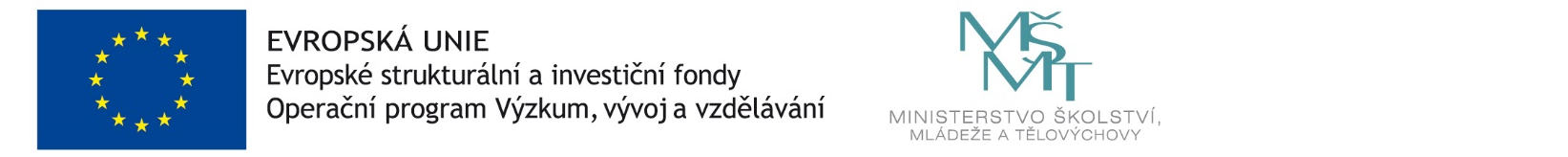 